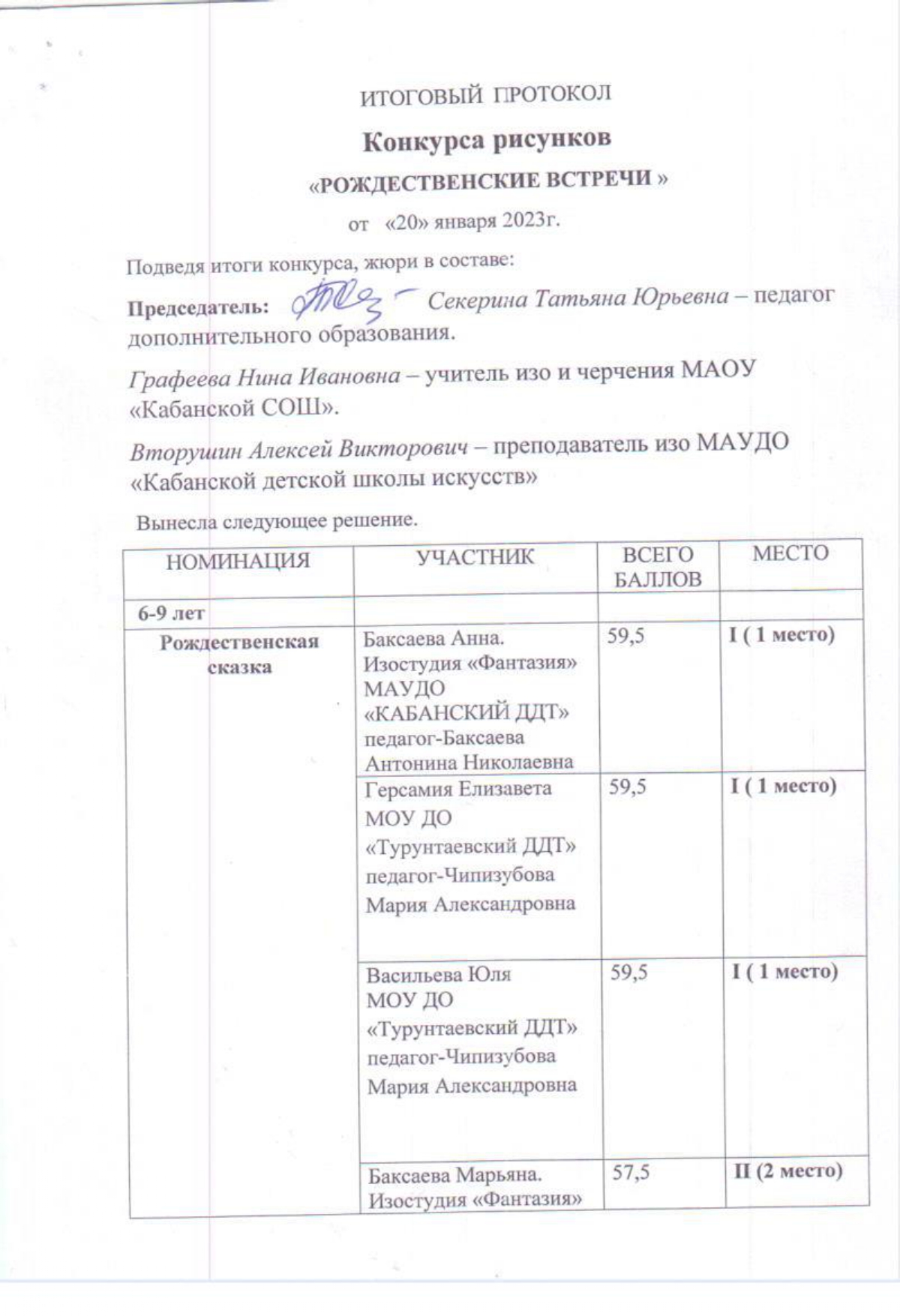 НОМИНАЦИЯ УЧАСТНИК ВСЕГО БАЛЛОВМЕСТОМАУДО «КАБАНСКИЙ ДДТ»
 педагог-Баксаева Антонина НиколаевнаКузнецова Ульяна МАУ ДО «ДТ п.Селенгинск»    педагог-Филиппова Лидия Геннадьевна57,5Ⅱ (2 место)Мельникова ДашаМОУ ДО «Турунтаевский ДДТ» педагог-Чипизубова Мария Александровна57Ⅱ (2 место)Попова СабинаМДОУ «Детский сад №15 с.Кабанск.педагог-Сокольникова Анна Васильевна53Ⅲ (3 место)Шорина КристинаМОУ ДО «Турунтаевский ДДТ» педагог-Чипизубова Мария Александровна53Ⅲ (3 место)Волкова ВиолеттаМОУ ДО «Турунтаевский ДДТ»  педагог-Чипизубова Мария Александровна 53Ⅲ (3 место)Рендюк Мария МАУ ДО «ДДТ с. Выдрино» педагог Иванова Надежда Викторовна53III (3 место)Рождественская открыткаАлексеева Варвара Изостудия «Фантазия» МАУДО «КАБАНСКИЙ ДДТ»
 педагог-Баксаева Антонина Николаевна 55Ⅰ ( 1 место)Рождественская открыткаРазумейко АнастасияМАУДО» Каменский ДДТ»педагог-Хомякова Татьяна Анатольевна49Ⅱ (2 место)Рождественская открыткаГребнева Варвара Изостудия «Фантазия» МАУДО «КАБАНСКИЙ ДДТ»
 педагог-Баксаева Антонина Николаевна49Ⅱ (2 место)Рождественская открыткаЭрдыниева ЕлизаветаДошколятаМУДО «ИРЦДО»педагог-Медведева Маргарита Ивановна49Ⅲ (3 место)Родной крайВартанян Валерия«Изо-студия Радуга цвета» МАУДО «Байкало-Кударинский ДДТ»педагог-Лю-ча-ми Надежда Юрьевна60Ⅰ ( 1 место)Родной крайГриценюк ЮлияМАУДО «Каменский лицей имени Кожевина В.Е.» педагог-Илькова Ирина Николаевна59Ⅱ (2 место)Родной крайХанхаева Дари       МАУ ДО «ДТ п.Селенгинск» педагог-Филиппова Лидия Геннадьевна59Ⅱ (2 место)Родной крайСамойленко ВадимМАУ ДО «ДТ п.Селенгинск»    педагог-Филиппова Лидия Геннадьевна59Ⅱ (2 местоРодной крайСоктоева Александра.  Дошколята. МУДО «ИРЦДО»педагог-Медведева Маргарита Ивановна47Ⅲ (3 место)10-12 летРождественская сказкаДимов Виктор«ИЗО-студия Радуга цвета»МАУ ДО «Байкало-Кударинский ДДТ»педагог-Лю-ча-ми Надежда Юрьевна58Ⅰ ( 1 место)Рождественская сказкаГалкова Дарья. «Креативное рисование и скетчинг». МАУ ДО «Бабушкинский ДДТ» педагог-Шишмакова Анна Михайловна56Ⅱ (2 место)Рождественская сказкаТерещенко Ульяна МАУ ДО «ДТ п.Селенгинск» педагог-Филиппова Лидия Геннадьевна56Ⅱ (2 место)Рождественская сказкаСпитченко Соня. Изостудия Фантазия. МАУДО «Кабанский ДДТ»педагог-Баксаева Антонина Николаевна.52Ⅲ (3 место)Рождественская открыткаБаксаева АнастасияИзостудия Фантазия. МАУДО «Кабанский ДДТ»педагог-Баксаева Антонина Николаевна.60Ⅰ ( 1 место)Рождественская открыткаВолкова Ульяна.    Акварель.  МАУ ДО «Каменский ДДТ»педагог-Хомякова Татьяна Анатольевна44Ⅱ (2 место)Родной крайЗалуцкая Дарья.   МАУ ДО «Каменский лицей имени Кожевина В.Е.»педагог-Вяткина Марина Ильинична41Ⅰ( 1 место)Родной крайБессонова Ксения   МАУ ДО «ДТ п.Селенгинск      педагог-Филиппова Лидия Геннадьевна41Ⅰ( 1 место)Родной крайЛюбимский Дмитрий. МАУ ДО «Байкало-Кударинский ДДТ»педагог-Лю-ча-ми Надежда Юрьевна36Ⅱ (2 место)Родной крайТерещенко ЕкатеринаМАУ ДО «ДТ п.Селенгинск»  педагог-Филиппова Лидия Геннадьевна36Ⅱ (2 место)Родной крайЦыренгармаева Дари  МОУ «Верхне-Иволгинкая СОШ».педагог-Шагжина Туяна Баировна30Ⅲ (3 место)13-15 летРождественская сказкаБаксаева АнастасияИзостудия Фантазия. МАУДО «Кабанский ДДТ»педагог-Баксаева Антонина Николаевна.60Ⅰ ( 1 место)Рождественская сказкаКапустина Милана      МАУ ДО «Байкало-Кударинскийпедагог-Лю-ча-ми Надежда Юрьевна58Ⅱ (2 место)Рождественская сказкаКарпенко Анастасия.  МАОУ «Каменский лицей имени Кожевина В.Е.»                   педагог-Лосякова Елена Петровна52Ⅲ (3 место)Родной крайМуравьёва Анна «ИЗО-студия Радуга цвета»МАУ ДО «Байкало-Кударинский ДДТ»педагог-Лю-ча-ми Надежда Юрьевна60Ⅰ ( 1 место)Родной крайБадмаева Евгения    «Верхне-Иволгинкая СОШ». педагог-Шагжина Туяна Баировна51Ⅱ (2 место)Родной крайСоловьев Александр.  «Графика».   МАУ ДО «Бабушкинский ДДТ» педагог-Шишмакова Анна Михайловна44Ⅲ(3 место)16-17 летРождественская сказкаБатомункуева Янжана  МОУ «Верхне-Иволгинкая СОШ».педагог-Шагжина Туяна Баировна    58Ⅰ ( 1 место)Рождественская сказкаВяткина Олеся.   МАОУ «Каменский лицей имени Кожевина В.Е.»педагог-Вяткина Марина Ильинична56Ⅱ (2 место)Родной крайНоволодская Светлана «ИЗО-студия Радуга цвета» МАУ ДО «Байкало-Кударинский ДДТ»                   педагог-   Лю-ча-ми Надежда Юрьевна60Ⅰ ( 1 место)Родной крайВяткина Олеся.  МАОУ «Каменский лицей имени Кожевина В.Е.»педагог-Вяткина Марина Ильинична57Ⅱ (2 место)